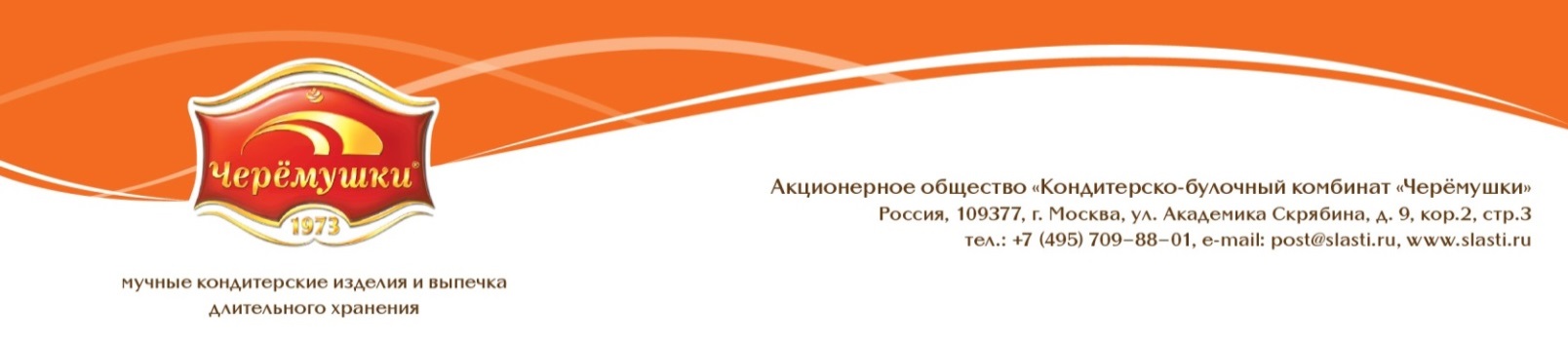 УВАЖАЕМЫЕ ПАРТНЕРЫ!Одной из целей осуществления деятельности Общества по смыслу Федерального Закона от 26.07.2006 № 135-ФЗ «О защите конкуренции»  является обеспечение покупателей и конечных потребителей широким ассортиментом качественных мучных кондитерских и хлебобулочных изделий по экономически обоснованным ценам, удовлетворяющим требованию о соотношении цены и качества товаров. Такая цель достигается при:- Условии соблюдения Обществом и Покупателями требований действующего законодательства Российской Федерации, а также рекомендаций соответствующих регулирующих и контролирующих органов, размещенных в открытом доступе;- Свободном волеизъявлении и взаимовыгодном сотрудничестве сторон;- Предоставлении Покупателям недискриминационных условий для заключения с Обществом договора поставки.Существенными условиями договора поставки являются:- Наименование товара;- Количество товара.Стороны вправе в договоре или приложениях к нему отнести к существенным иные условия, не перечисленные в настоящем пункте.Вы можете ознакомиться с полным ассортиментом производимого нашей компанией товара в соответствующем разделе нашего сайта.Общество формирует цены на товар с учетом фактических затрат на производство продукции, приобретение и реализацию товара. Цены включают в себя НДС по ставке действующего законодательства. Товар реализуется по розничным и оптовым ценам. Общество оставляет за собой право применять скидки при поставках акционного товара. Мы предоставляем отсрочку платежа партнерам, имеющим продолжительную историю сотрудничества с нашей компанией без серьёзных или неоднократных нарушений условий сотрудничества, а также соответствующих условиям, изложенным в п. 3 «Условий (критериев) отбора». Общество осуществляет поставки Товара путем доставки Товара до склада Покупателя или путем самовывоза.Возможности поставок Обществом ограничены только имеющимися производственными мощностями Общества и наличием товара, который не обещан другим покупателям по заключенным договорам.Общество может отказывать потенциальным контрагентам в заключении договоров поставки по причине отсутствия мощностей для производства товара, а также в отсутствие товара, который не обещан другим покупателям по заключенным договорам.Покупателем может быть любое лицо, независимо от каких-либо обстоятельств.  В то же время Общество  поставляет оптовые партии товара только лицам, имеющим статус субъекта предпринимательской деятельности.Общество предлагает к реализации товар, качество которого соответствует требованиям санитарных, технических и всех иных применимых норм и стандартов Российской Федерации, Таможенного союза, ЕАЭС. На упаковке товара имеется штрих-код. При соблюдения нормальных условий упаковка обеспечивает сохранность товара во время транспортировки, при выполнении погрузочно-разгрузочных работ, хранении на распределительных центрах. Производимый товар имеет маркировку и содержит информацию в соответствии с требованиями законодательства Российской Федерации, сопровождается документами, подтверждающими качество и безопасность.   Здесь вы можете ознакомиться с действующими декларациями соответствия на реализуемый товар.В целях исполнения части 2 статьи 9 ФЗ №381 - ФЗ от 29.12.2009г. "Об основах государственного регулирования торговой деятельности в Российской Федерации" разработаны условия (критерии) отбора контрагентов для заключения договоров поставки кондитерских и хлебобулочных изделий для ее последующей розничной реализации.Условия (критерии) отбора контрагентов для заключения договоров поставки с Обществом нацелены на взаимовыгодное сотрудничество при свободном волеизъявлении сторон и предоставление недискриминационных возможностей для заключения с поставщиком договоров поставки товаров.Условия (критерии) отбора и требования к покупателям кондитерских и хлебобулочных изделий производства Общества1. Заключение договора поставки с покупателями кондитерских и хлебобулочных изделий производится на условиях, не допускающих дискриминационного положения покупателей при наличии технической возможности реализации свободных объемов товара.2.Договор поставки  кондитерских и хлебобулочных изделий заключается с покупателем, имеющим положительную оценку текущего финансового состояния и его динамики.3. Договор поставки кондитерских и хлебобулочных изделий заключается с покупателем, не находящимся в стадии банкротства, ликвидации, реорганизации и не участвующего на момент заключения договора в большом количестве арбитражных споров в качестве «Ответчик», в том числе с налоговыми органами.4. Договор поставки  кондитерских и хлебобулочных изделий заключается при предоставлении покупателем следующего пакета документов (в зависимости от формы собственности):-  устав;- свидетельство о государственной регистрации юридического лица или индивидуального предпринимателя с присвоением ОГРН или ОГРНИП;- свидетельство о постановке на учет в налоговом органе;- свидетельство о регистрации изменений учредительных документов и о регистрации внесения сведений в ЕГРЮЛ, не связанных с внесением изменений в учредительные документы, а также листы записи по каждому из внесенных изменений;- документ, подтверждающий полномочия единоличного исполнительного органа ( протокол  Общего собрания участников (акционеров) общества, либо решение Единственного участника  (акционера) общества о назначении единоличного исполнительного органа, приказ о назначении на должность). При  передаче полномочий единоличного исполнительного органа управляющему или управляющей организации, предоставить помимо протокола или решения договор о передаче полномочий единоличного исполнительного органа управляющему / управляющей организации, с приложением правоустанавливающих документов по каждому из них (индивидуальный предприниматель, юридическое лицо).В установленных законодательством случаях, по требованию поставщика, покупатель предоставляет:- нотариальное свидетельство об удостоверении принятия общим собранием участников хозяйственного общества решений и состава участников общества, присутствующих при его принятии или протокол об итогах голосования на общем собрании акционеров за подписью лица, осуществляющего функции счетной комиссии (регистратора).- список лиц для обществ с ограниченной ответственностью и список лиц, зарегистрированных в реестре владельцев именных ценных бумаг эмитента (общества) для акционерных обществ;- нотариально удостоверенная доверенность уполномоченному лицу на право подписания договора, в случае, если договор подписывается не единоличным исполнительным органом. При подписании договора индивидуальным предпринимателем, предъявляется паспорт индивидуального предпринимателя;- приказ о назначении главного бухгалтера;- при необходимости - положение о филиале и доверенность на директора филиала, уведомление о постановке на  налоговый учет  юридического лица по месту нахождения филиала, приказ о назначении директора филиала (предоставляется дополнительно,  если договор заключается от имени организации директором филиала);- правоустанавливающий документ (свидетельство о собственности или договор аренды) на помещение, где ведется торговая деятельности (сетевые и розничные предприятия торговли).В случае предоставления договора аренды, контрагент обязуется предоставить платежные поручения, подтверждающие расходы на арендную плату, за последние 6 месяцев;- карточка контрагента с указанием банковских реквизитов;- бухгалтерский баланс и отчет о финансовых результатах за последний отчётный период;- налоговая декларация по НДС за последний отчетный период с отметкой налогового органа о принятии;- справка об отсутствии задолженности перед бюджетом  по налогам за последний отчетный период;- банковскую карточку с образцами подписей единоличного исполнительного органа и главного бухгалтера или копию паспорта единоличного исполнительного органа (генерального директора).- справка о среднесписочной численности на 01 января текущего года с отметкой ИФНС;- справка о балансовой стоимости основных средств;- справка из банка об открытии расчетного счета.Перечисленные документы должны быть в актуальной редакции, передаваться в виде заверенных печатью организации и подписью единоличного исполнительного органа (индивидуального предпринимателя) копиях. Не допускается предоставление документов с исправлениями, в виде плохо читающихся копий, неполных (часть устава, протокола и тд.).Приводимый  на сайте перечень документов является примерным перечнем документов и информации, которые запрашиваются Обществом у потенциальных контрагентов.Общество оставляет за собой право пересматривать список предоставляемых документов и условия отбора контрагентов, вносить изменения и дополнения.Общество принимает меры проявления должной осмотрительности в отношении потенциальных контрагентов и осуществляет предварительную оценку финансового положения потенциальных контрагентов на основе документов и информации, предоставляемых контрагентами по просьбе Общества.Общество может отказать в заключении договоров поставки потенциальным контрагентам, которые не предоставляют документы и информацию по просьбе Общества, либо потенциальным контрагентам отношения Общества с которыми, по мнению Общества, составленному на основе предоставленных документов и информации, способны создать повышенные предпринимательские риски. 